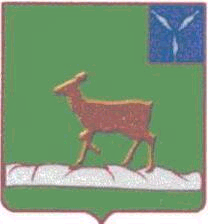 ИВАНТЕЕВСКОЕ РАЙОННОЕ СОБРАНИЕИВАНТЕЕВСКОГО МУНИЦИПАЛЬНОГО РАЙОНАСАРАТОВСКОЙ ОБЛАСТИЧетвертое заседание 	   проект			РЕШЕНИЕ №от 25 декабря 2023 годас. Ивантеевка «Об утверждении Прогнозного плана приватизации имущества, находящегося в собственности Ивантеевского муниципального района на 2024 год»В соответствии с Федеральными законами от 21.12.2001 №178-ФЗ «О приватизации государственного и муниципального имущества», от 06.10.2003 №131-ФЗ «Об общих принципах организации местного самоуправления в Российской Федерации», порядком управления и распоряжения муниципальной собственностью и на основании 19 Устава Ивантеевского муниципального района,  Ивантеевское районное Собрание РЕШИЛО:1. Утвердить Прогнозный план приватизации имущества, находящегося в собственности Ивантеевского муниципального района на 2024 год согласно Приложению №1.	2. Администрации Ивантеевского муниципального района обеспечить  в установленном порядке реализацию  прогнозного плана приватизации имущества, находящегося в собственности Ивантеевского муниципального района на 2024 год, утверждённого настоящим решением. 3. Решение вступает в силу со дня его принятия.Председатель Ивантеевскогорайонного Собрания  	                                                                   А.М. НелинПриложение №1к решению районного Собрания                                                                                                         от 25.12.2023 г. №«Об утверждении Прогнозного плана приватизации имущества, находящегося в собственности Ивантеевского муниципального района на 2024 год»Прогнозный планприватизации имущества, находящегося в собственностиИвантеевского муниципального района на 2024 годПредседатель Ивантеевскогорайонного Собрания  	                                                                             А.М. Нелин№ п/пНаименование имуществаХарактеристикаОценочная стоимость(рыночная) руб. – прогнозная цена продажиПредполагаемый срокприватизации1                                   2        3               4 	51.Нежилое здание  Котельная №3 с. Ивантеевка,                           ул. Советская, №46площадь – 273 м², этажность: 1130 000(прогнозно)I квартал2024 года2.Одноэтажное нежилое строение  (здание котельной) пос. Знаменский,                               ул. Центральная, д. 9 Бплощадь - 288,4 м², этажность: 1-ый надземный100 000(прогнозно)I квартал2024 года3.Нежилое здание  центральной котельной с. Ивановка,                    ул. Кооперативная,  д. 47площадь – 58,7  м², этажность: 150 000(прогнозно)II квартал2024 года4.Нежилое здание  «Котельная №7» пос. Знаменский,                      ул. Молодежная, д. 3площадь - 178,9 м², этажность: 1170 000(прогнозно)II квартал2024 года5.Земельный участок Саратовская обл., Ивантеевский р-н, тер. Ивантеевское МО, у западной границы населенного пункта п. Мирный.Кад.номер 64:14:100201:108Площадь- 344189202 000(прогнозно)III квартал2024 года6.Автомобиль Автобус ПАЗ -32053-70Гос. номер Х 579 МТ 64№ двигателя -523400 А1010753№ кузова X1M3205СXВ0000265102 440,00(прогнозно)IV квартал2024 года7.Автомобиль Автобус ГАЗ -322121Гос. номер В 011 ХЕ 64№ двигателя-405240 83130265№ кузова 32212190409132102 440,00(прогнозно)IV квартал2024 годаИтого:856880,00(прогнозно)